Муниципальное дошкольное образовательное учреждение «Детский сад № 41 р.п. Петровское»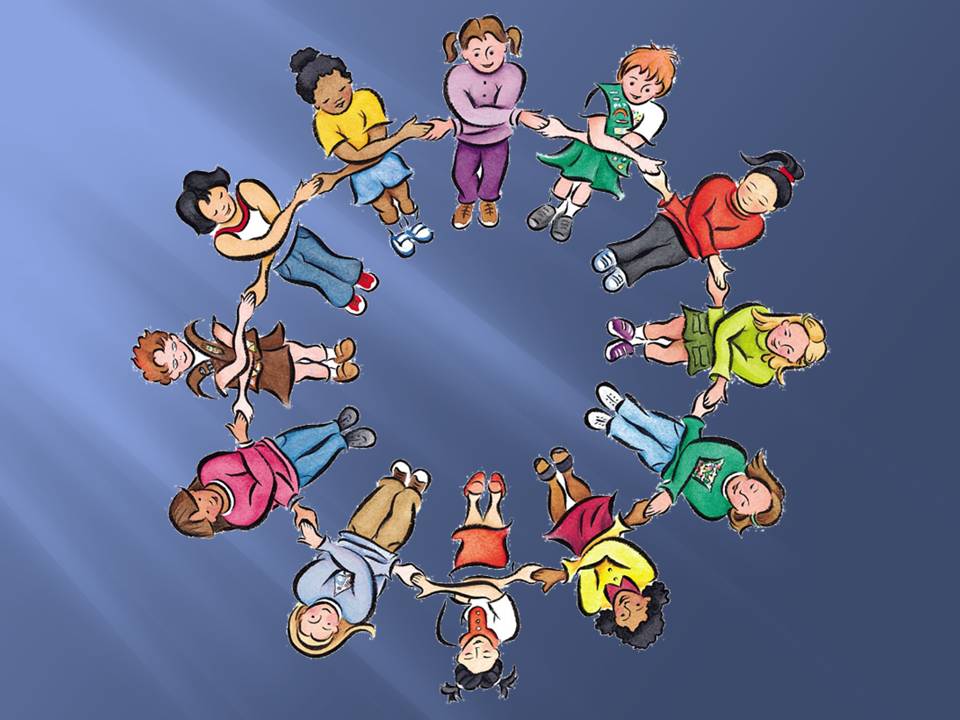 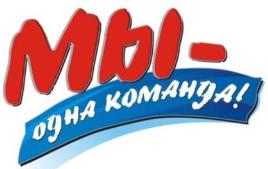 Тема проекта:«Использование технологии спортивного тимбилдинга для сплочения участников образовательных отношений»Подготовили проект: Постникова Любовь Валерьевнаруководитель ДОУКеримова Валентина Анатольевна старший воспитательр.п. Петровскоеянварь 2022Актуальность и значимость.В последние годы   умение работать в команде имеет большое значение практически во всех сферах   деятельности современного общества. Команды сопровождают деятельность человека   изо дня в день, и для многих областей производственной и частной жизни они становятся неотъемлемой их частью.В своей профессиональной практической деятельности отметили, что многие дети старшего дошкольного возраста при проведении спортивных игр не умеют работать в команде, договариваться, соблюдать правила при выполнении различных заданий, неточно воспринимают предложенную инструкцию. Поскольку именно взрослым дети стремятся подражать, возникла идея использование элементов спортивного тимбилдинга в физкультурно-оздоровительную деятельность нашего учреждения с участием всех участников образовательных отношений: дети, сотрудники, родители. В связи с этим был разработан проект: «Использование технологии спортивного тимбилдинга для сплочения участников образовательных отношений ДОУ»Своеобразие нашего проекта в том, что применение этой технологии рассчитано на всех участников образовательных отношений сетевого сообщества детских садов сельского поселения Петровское как в отдельности , так и в целом.  Детям, взрослым- педагогам и родителям , предстоит   научиться понимать друг друга и выполнять сложные задачи сообща, рассчитывая на эффективность и еще больше полюбить спортивные соревнования и игры.С помощью спортивного тимбилдинга ребенок может избежать серьезных трудностей в общении и обретет надежный фундамент для своего здоровья и  успешной реализации себя в будущем . Детский тимбилдинг - это активный отдых, это игры, способствующие развитию  чувствовать себя уверенным неразрывным звеном одной команды. Руководство педагога направляет общение в необходимое русло. Ребенок при этом обретает те драгоценные качества, какие в дальнейшем ему пригодятся для будущей взрослой жизни. Ребенок в процессе игры становится целеустремленнее, физически крепче, увереннее и предсказуемее и самое главное, он на практике с юного возраста осваивает и учится владеть в совершенстве искусством общения, нарабатывает определенные человеческие и деловые качества.  Проблема. Коллективы детских садов сталкиваются с проблемами в данной сфере: это-во-первых, разновозрастной коллектив. Во-вторых, коллектив участников образовательных отношений состоит не только из педагогов и детей, но также и  родителей. В третьих- в настоящее время коллективы разделёны на  тех кто работает в ДОУ «всю жизнь»  и тех, кто пришел в учреждение недавно. У этих  групп разные ориентиры, цели, потенциал в профессии.Исходя из вышесказанного, работа администрации детских садов с педагогическим коллективом, коллективом родителей, а педагогов с детьми должна быть ориентирована не только на  сплочение, но и оздоровление. К тому же, товарищеские контакты во время работы и по окончании ее, сотрудничество и взаимопомощь должны помочь сформировать хороший социально-психологический климат в коллективе.Вопрос обеспечения условий творческого взаимодействия в коллективе, группе или команде как педагогического средства организации воспитательно-образовательного процесса остается до сих пор мало изученным. В связи с этим, становится актуальной разработка вопроса  командообразования в педагогическом коллективе, как механизма управления образовательной организацией.Без организации командной деятельности гибкость и мобильность учреждения будет затруднена. Всё это обусловило выбор темы нашего проекта: «Использование технологии спортивного тимбилдинга для сплочения участников образовательных отношений»Новизна: применение спортивного тимбилдинга способствует формированию сплоченного коллектива, здоровьесбережению и привитию любви к спортивным играм и соревнованиям.Основная идея проекта  заключается в активном использовании спортивного тимбилдинга в дошкольных  организациях с целью укрепления здоровья и повышения сплоченности коллектива ДОУ. Направленность проекта: здоровый досуг, повышение мотивации к активному образу жизни, взаимодействие участников команды, направленное на совместное решение творческих, интеллектуальных, спортивных задач.ПАСПОРТ ПРОЕКТАСрок реализации: 2021-2022 г. Содержание проекта1 этап. Подготовительный (январь - февраль 2022 г. )Задачи:- Формулировка проблемы и актуальности данного проекта.- Постановка  цели и задачи-Составление перспективного плана.-Подбор методической литературы, разработка мероприятий.-Определение материально-технического обеспечения проекта, изготовление нестандартного оборудования-Ознакомление воспитателей и родителей с  содержанием проекта.- Разработать критерии мониторинга и проведение диагностики изучения состояния взаимоотношений участников образовательных отношений ДОУ.- Создать группу ВКонтакте «Мы- команда». - Разработать  сценарии  спортивных тимбилдинговых мероприятий2 этап Основной (март  – октябрь 2022г.)Задачи:- Организовать работу по выполнению спортивных тимбилдинговых мероприятий. - Привлечение родителей для реализации содержания проекта, участие в изготовлении  нестандартного оборудования для проведения командных игр.- Обсуждение вопросов, связанных с реализацией проекта, участие в совместных мероприятиях;- Провести мониторинг по состояния психологического климата в коллективе.3 этап.  Заключительный ( ноябрь  2022г.) Задачи:- Систематизировать практический материал (сценарии тимбилдинговых мероприятий, игры, фото, результаты продуктивной деятельности).- Выпуск газеты «Мы - вместе».- Участие в ежегодной муниципальной научно- практической конференции.4 этап.  Итоговый (декабрь 2022г.)Задачи:- Обобщить и оценить результаты работы;- Распространить опыт по реализации проекта.-  Перспективы продолжения реализации проекта.-  Участие в стендовой презентации и проведение мастер- класса на Ярмарке социально- педагогических инноваций в декабре 2022года.Ожидаемые результаты:1. Повышение заинтересованности детей и взрослых к занятиям физической культурой.2. Проведение мероприятий спортивно-игровой направленности с использованием командных игр.3. Изготовление и активное использование нестандартного авторского  оборудования для проведения командных игр.- «весёлый лабиринт»;- «водопад»;- «лыжи тимбилдинг»;- «Мега - пазлы»;- «Тим Гейм»;- «гусеница» и др4. Разработка сборника игр «Тимбилдинг».Перспективы развития проекта.1.Продолжать работу над наполняемостью картотеки игр, направленных на командообразование.2. Организовать взаимодействие с другими образовательными организациями района для распространения опыта работы в данном направлении.3. Составление программы по внедрению и реализации детского тимбилдинга в систему физического воспитания дошкольников.Таким образом, данный проект является актуальным, так как способствует выявлению у обучающихся лидерских способностей, активному взаимодействию и взаимоподдержке среди детей, родителей и педагогов в командообразующих играх. В результате реализации проекта формируется умение интересно организовывать свой досуг, повышается общая культура детей, кругозор, развивается интеллект, спортивные умения. Наряду с этим у детей повышаются способности: взаимодействовать, совместно с командой создавать планы действий, размышлять и принимать решения, анализировать удачи и неудачи в совместной деятельности, проявляется интерес к саморазвитию, самовоспитанию, самосовершенствованию, а также формируется навык ведения здорового образа жизни.НаименованиеПроекта «Использование технологии спортивного тимбилдинга для сплочения участников образовательных отношений»Тип проектаОздоровительный, социально значимыйВид проекта Практико - ориентированный  Участники проекта: Дошкольные учреждения сельского поселения Петровское Целевая группа:коллектив МДОУ «Детский сад №41 р.п. Петровское»Форма  участия в реализации проекта:Сетевое сообществоСрок реализации Январь  2022г. по декабрь 2022г.Цель- формировать умение работать в команде, посредством использования элементов  спортивного тимбилдинга.Задачи 1. Организовать и провести ряд мероприятий с участием детей и взрослых, посредством новой формы проведения – спортивный тимбилдинг.2. Способствовать повышению интереса детей и взрослых к занятиям физической культурой, используя упражнения и игры на командообразования.3.Формирование и усиление общего командного духа, путем сплочения группы людей; 4. Развитие  лидерских, коммуникативных навыков педагогов, родителей, детей через вовлечение их в спортивные  события: спортивные праздники, олимпиады,  слеты и т.дПланируемые результаты1 Используется спортивный тимбилдинг, как технология.  2. Сформированы навыки успешного взаимодействия в различных ситуациях. 85 % педагогов, 50% родителей активно   участвовали  в  различных конкурсах в  ДОУ,  акциях,  коллективных спортивных мероприятиях.3.Создана сплоченная команда единомышленников.4.Созданы условия для самореализации и выявления новых лидеров среди педагогов учреждения. 5.Повышена заинтересованность детей и взрослых к занятиям физической культурой. Перспективы тимбилдинговой политики в ДОУ              развитие у сотрудников теплого чувства привязанности к работе. Данная перспектива ориентирована на подготовку под командообразование устойчивого фундамента, обеспечивающего психологическую целостность и гармонию.               выработка установки «работа – положительные эмоции».                разработать   методические рекомендации по  формированию команды профессионалов и единомышленников (нормативно-правового, организационного, контрольно-диагностического, планово-прогностического, информационно-аналитического, методического  характера).Риск 1.      Отсутствие опыта и недостаток знаний по применению данной технологии; 2.      Нехватки в ДОУ высококвалифицированных педагогических кадров;3.      Неготовность некоторых педагогов к инновационной деятельности;4.      Недостаточная активность большинства педагогов в профессиональном развитии и передаче своего опыта работы молодым специалистам;5.      Стрессовый фактор для коллектива; 6.      Затрата личного времени;7.      Отсутствие согласованности между коллективами ДОУ сетевого сообщества;8.      Эмоциональное выгорание педагогов.1.      Изучить теоретические основы тимбилдинга.2.       Повысить процент педагогов с  высшей категорией.  Прохождение КПК.  3.      Использовать разные средства и способы мотивации, которые будут способствовать пробуждению творческой активности педагогов, вовлечению их в инновационный процесс. Участие в профессиональных конкурсах на различном уровне, разработка методических пособий и рекомендаций.4.      Внедрение  системы наставничество «Школа молодого педагога».   5.    Проведение тренингов с педагогами.6.      Психологическая и методическая поддержка.7.      Совместные мероприятия. Создание творческих групп.8.      Проведение  семинаров – практикумов, лекций, мастер-классов, тренингов с педагогами, родителями.Средства достижения         Диагностика, тесты          Тренинги (психологические и игровые)         Семинары – практикумы         Проекты          Конкурсы         Мастер-классы         Совместные культурно-массовые мероприятия         ПраздникиМеханизмы реализацииЭкспресс – методика оценки социально-психологического климата в трудовом коллективе         Диагностика состояния психологического климата в коллективе         Оценка уровня общительности и коммуникабельности 2.      Информационный метод:          Утверждение  проекта на Педсовете         Подготовка семинара по тимбилдингу для сотрудников;         Выпуск  газеты «Мы- вместе»      3.Обучающий метод:         Проведение практического семинара для сотрудников ДОУ;4. Метод мотивации и создания ситуации успеха:Проведение итогового праздника по реализации проекта;Награждение активных участников проекта.